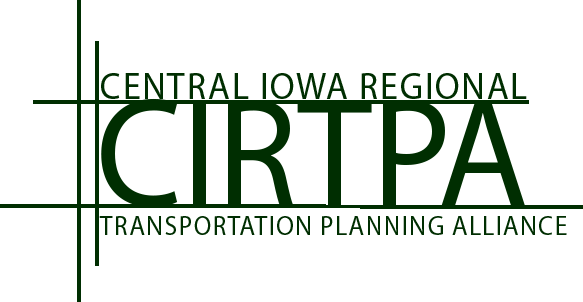 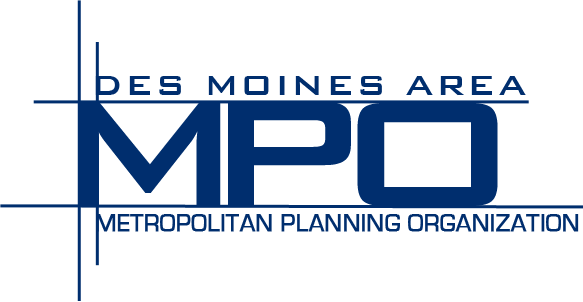 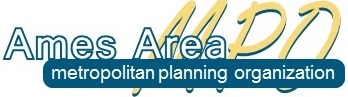 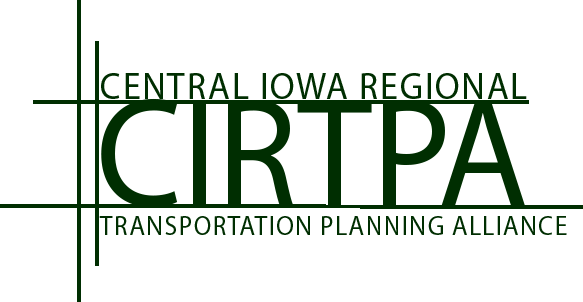 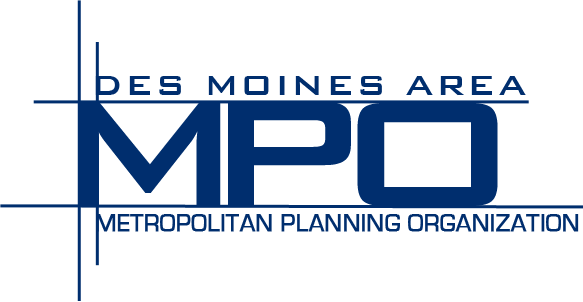 Central Iowa Bicycle-Pedestrian Roundtable***************************12:00 p.m., Tuesday, May 17, 2022Burnham Room, MPO Office420 Watson Powell, Suite 200, Des Moines, IA (*HYBRID)		***************************MINUTESMEETING RECORDING LINK Roundtable Attendees Present:Jeff Wiggins, DSM EngineeringEric Holt, Bolton + MenkVern Willey, City of AltoonaKent Sovern, AARPMarco Alvarez, WDM Parks & RecAndrea Boulton, INHFMarina Reasoner, City of AltoonaRichard Voelker, Snyder & AssociatesCarl Voss, City of DSM and Street CollectiveColby Fangman, DSM Parks & Recreation Dept.Mindy Moore, HDRAdam Fendrick, Polk County Conservation   Derek Hansen, DSM Parks & Recreation Dept.Carl Saxon, DARTPat Sheehan, Story County Conservation Scott Hock, Urbandale Parks, Rec & FacilitiesNick Lenox, City of AnkenyChris Widmer, City of Pleasant HillMPO Staff Present:Aspen PflanzZhi ChenCall To Order – 12:04 p.m.IntroductionsVOTE:  Approval of AgendaMOTION: Colby Fangman | SECOND: Jeff WigginsMOTION PASSES.VOTE: Approval of April 19, 2022 Meeting MinutesMOTION: Jeff Wiggins | SECOND: Colby FangmanMOTION PASSES.DISCUSSION: Trails Planning and GIS SubcommitteesAspen summarized the Trails Planning and GIS Subcommittee meeting. The hour before the monthly Bike-Ped RT meeting will be reserved for both subcommittees (11:00 a.m. – 12:00 p.m.), who will meet as-needed. Aspen will coordinate the Planning group Zhi Chen will coordinate the GIS group. The Planning group will focus on best practices, internal policies, and facilitating coordination and communication between communities for trail maintenance, operations, aesthetics, access and crossings, easements, and signage. The GIS group will focus on cleaning up the regional GIS database’s standardized attributes and unnecessary fields and create a data management contacts inventory. DISCUSSION: Model Bicycle/Micromobility OrdinanceAspen, Jeff, and Mindy updated the group about the ordinance, which has been revised over the course of 5 months by a subcommittee and various city departments. The draft ordinance will undergo a handful of terminology edits and “Dead red” language polishing before it is sent out for review by the MPO’s legal counsel and City of Des Moines in June. The comments received will be incorporated into the final draft and presented to the Bike-Ped RT in July for official recommendation to the MPO’s Technical, Executive, and Policy Committees in August/September. It was recommended to develop a list of intersections that demonstrate the “Dead red” provision’s importance. Concerns about bicycles permitted on sidewalks, unless specifically prohibited, were shared. It was also recommended to distill the memo preceding the ordinance down to a one-page executive summary for our policymakers. Discussion about the status of permitting motorized/electric devices on soft-surface trails also followed. Touring the metro to discuss the ordinance with member communities prior to the MPO vote was advised.Other Non-Action Items of Interest to the CommitteeWinter Snow Removal on TrailsAspen shared that 16 of the 25 MPO member communities responded to the request of sharing their snow removal policy on trails and bike routes. The communities that have not responded are smaller MPO communities, such as Cumming, that perhaps do not have trails and bike facilities to clear in addition to the roads and sidewalks. This information will be put into a regional map and one-page summary that may be shared with the communities and general public. Adam mentioned that for Polk County Conservation, and perhaps other county jurisdictions, it is not as cut and dry a determination of whether a trail is plowed or not in the wintertime: it is dependent on the drifting and overall safety of the crew tasked with removing the snow. In sum, it is more variable and subjective. This information will also be used in the upcoming InterConnect Plan.2020 E-Scooter StudyAspen shared the summary of the 20202 E-Scooter Study that the MPO assisted with in the region, which is now available on the MPO’s website. This study is not a best practice or recommendation, it is simply a survey gauging the metro’s attitudes towards e-scooters. Others?None discussed.Project Updates Project updates were shared by Colby (City of Des Moines), Adam (Polk County Conservation), and Marco (City of West Des Moines), Nick (City of Ankeny), Scott (City of Urbandale), 	Upcoming Events & Notable News“Family of Cyclist ‘in shock’ over Iowa Law that Let Off Driver who Hit, Killed her while Looking at Phone” “Pastor on Bicycle Ride from Nashua, Iowa, to Nasua, New Hampshire”Waukee Welcomes Bird Election Scooter Rentals, the Second Central Iowa City to do so”Street Collective’s Bike Month EventsFuture Agenda ItemsNone shared.Next Roundtable Meeting Date: June 21, 2022!Adjournment – 1:04 p.m.MOTION: Carl Voss | SECOND: Adam FendrickMOTION PASSES.The MPO receives federal funding and may not discriminate against anyone on the basis of race, color, or national origin,according to Title VI of the Civil Rights Act of 1964. For more information or to obtain a Title VI Complaint form, call 515-334-0075.